БФХ Зонален хандбален съюз „Тракия”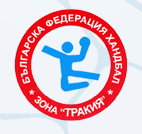 6300 гр. Хасково, ул. ”Средна гора’’ 2, сп.зала ‘’Спартак’’, ет. 3, стая 7; www.trakiahandball.org моб.тел: 0884/ 187 507 ; E-mail: daskalov08@abv.bgИ Н Ф О Р М А Ц И О Н Е Н     Б Ю Л Е Т И Н     № 4 от  30,10,2017г.Юноши старша до 16 г.Първи турнир на 29,10,2017г.  в Хасково. Домакин ХК’’АСТИ 91’’Резултати:Фрегата – Поморие			29:11АСТИ 91 – Академик ТУ		30:17Академик ТУ – Фрегата		10:34Поморие – АСТИ 91			9:19АСТИ 91 – Фрегата			16:29Поморие – Академик ТУ		18:14     Делегат: Йосиф ДавидСъдии: К.Костадинов и Р. Стоянов, Пл. Георгиева и Кр. ГеоргиеваКласиране за турнира:1.	Фрегата		6т.	92-37г.р.2. 	АСТИ 91		4т.	65-553. 	Поморие		2т.	45-784. Академик ТУ	0	34-66Голмайстор на турнира:1. Наско Грозев /Фрегата/-				29 гола2. Виктор Ванчев /АСТИ 91/-			22 гола3. Ивайло Каневски /Академик ТУ/-		21 гола4. Марин Николов /Фрегата/- 			20 гола	Девойки младша до 14 г.Първи турнир на 29,10,2017г.  в Панагюрище.За първа група: Домакин  ХК’’Панагюрище’’Резултати:Панагюрище – Хасково		23:8Хасково – Никиспорт		4:35Никиспорт – Панагюрище		20:11-2-     Делегат: Георги АтанасовСъдии: Ст. Коруджиева, Ел. Чолакова и Н. ШилеваКласиране за турнира:1.	Никиспорт		4т.	55-15г.р.2. 	Панагюрище	2т.	34-283. 	Хасково		0т.	12-58Дата:30,10,2017 г. 					      Изп. секретар: В. Даскалов